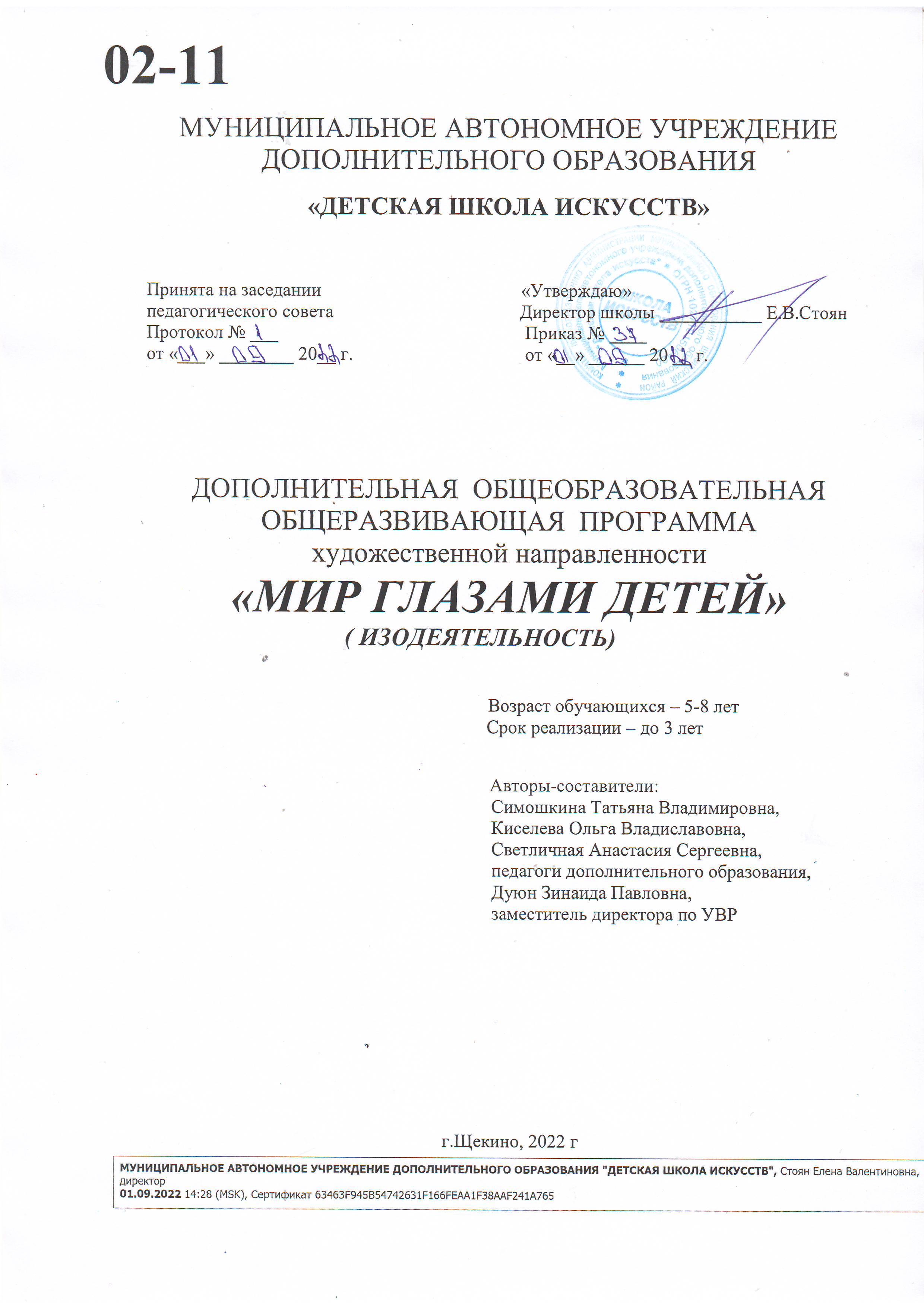                                              Рецензия                      на дополнительную общеобразовательную                                         общеразвивающую программу «Мир глазами детей»                       Муниципального автономного учреждения                                                дополнительного образования «Детская школа искусств»	Дополнительная общеобразовательная общеразвивающая программа «Мир глазами детей» ежегодно дополняется и утверждается на заседании педагогического совета МАУДО «Детская школа искусств».Дополнительная общеобразовательная общеразвивающая программа рассчитана на срок обучения до 3 лет, когда, в зависимости от притязаний обучающихся и их родителей, срок обучения может варьироваться (1 год, 2 года, 3 года). Ведущая деятельность – групповые занятия, форма объединения – учебная группа. Программа ориентирована на дошкольников и младших школьников 5-8 лет. 	Дополнительная общеразвивающая программа «Мир глазами детей» состоит из следующих структурных элементов: титульный лист, пояснительная записка, учебно-тематическое планирование по годам обучения, содержание учебно-тематических планов, знания и умения по каждому году обучения, методическое обеспечение программы,  рекомендуемая  литература для педагогов и обучающихся, приложения. Структура дополнительной общеобразовательной общеразвивающей программы соответствует требованиям к оформлению данного документа.Данная программа  по содержанию не дублирует программы дошкольных учреждений,  по объёму, качеству содержания, прогнозируемым результатам относится к ознакомительному (стартовому) уровню. Целевая установка, а именно, приобретение элементарных художественно-творческих навыков и адаптация к процессу обучения, и обучающие, воспитательные, развивающие задачи раскрывают художественную направленность. Материалы программы соответствуют специфике дополнительного образования, способствуют развитию  творческого начала и параллельно развивают образную, вербальную и тактильную виды памяти, мелкую моторику руки, пространственную ориентацию, межполушарные связи.Анализ возрастных особенностей обучающихся позволяет определить допустимый объём учебной нагрузки, использовать методы и приёмы для восстановления психофизических ресурсов на учебном занятии и эффективности обучения. 	Режим работы, объём учебной нагрузки, условия реализации программы не противоречат требованиям СанПиН для учреждений дополнительного образования и регулируются локальными актами МАУДО «Детская школа искусств». Учебно-тематический план имеет разбивку содержания учебного материала, с указанием общего количества часов по годам обучения, деление на теоретические и практические часы. 	Методическое обеспечение программы включает описание структуры учебного занятия, характеристику учебных занятий с указанием методов, приёмов и  дидактического материала по каждой теме, нормативную таблицу успешности обучающихся, методические рекомендации по работе с отдельными темами, перечень внеаудиторных дел  в течение всего календарного года.Отслеживание результативности проводится в соответствии с нормативной таблицей успешности обучающихся и с Положением об аттестации обучающихся МАУДО «Детская школа искусств». Заключение: Дополнительная общеобразовательная общеразвивающая программа «Мир глазами детей» соответствует Уставу МАУДО «Детская школа искусств», лицензии на право ведения образовательной деятельности, может быть использована  в учреждениях дополнительного образования детей, в дошкольных учреждениях.Рецензент:                                                           ___________________ Е.Э. Маторина                                                                               старший специалист МКУ ИМЦ КПО                                            Рецензия                  на дополнительную общеобразовательную                                      общеразвивающую программу «Мир глазами детей»                    Муниципального автономного учреждения                                              дополнительного образования «Детская школа искусств»Составители: Симошкина Татьяна Владимировна,  Светличная Анастасия Сергеевна,                         Киселева Ольга Владиславовна,  педагоги дополнительного образования,                        Дуюн Зинаида Павловна, заместитель директора по УВР  Направленность программы:  художественная.Уровень:  ознакомительный (стартовый)Реализуется в рамках объединения обучающихся 5-8 лет Срок реализации: до 3 лет (срок реализации каждой самостоятельной части – 1 год)	Дополнительная общеобразовательная общеразвивающая программа «Мир глазами детей» составлена для занятий в объединениях отделения общеэстетической подготовки, ежегодно дополняется в соответствии с последними нормативными документами и утверждается на заседании педагогического совета.	Структура дополнительной общеобразовательной общеразвивающей программы соответствует требованиям к оформлению данного документа. Форма деятельности – групповые занятия, форма объединения – учебная группа.                                                           Дополнительная общеразвивающая программа  состоит из трех самостоятельных, независимых друг от друга частей. За каждым обучающимся или его родителем остаётся право, при желании и необходимой степени готовности обучающегося, определить срок обучения  (от 1-го года до 3-х лет), что даёт возможность обучающимся получить разный объём учебных знаний, умений и навыков и удовлетворить социальный заказ на дополнительную образовательную услугу. 	В пояснительной записке определены цель (приобретение элементарных художественно-творческих навыков и адаптация к процессу обучения), обучающие, воспитательные, развивающие задачи, решаемые на каждом году обучения, дана характеристика возрастных особенностей обучающихся (5-6 лет, 6-7 лет, 7-8 лет), выделены актуальность и практическая значимость программы, приёмы обучения, определены формы подведения итогов.	Содержание учебно-тематического плана подобрано по принципам изучения и познания, развития и совершенствования, фантазии и самовыражения, предполагает поэтапное изучение материала, поступательное освоение навыков, использование различных художественных средств. Объём учебной нагрузки (по каждому году обучения): в неделю   –  1 раз по 1 часу, в учебный год  –  36 часов.Особенностью программы является включение в процесс обучения психологических приёмов активизации умственной и физической работоспособности. 	В методическом обеспечении расписаны принципы организации и структура учебных занятий, наличие необходимых материалов и инструментов, характеристика учебных занятий, нормативная таблица оценивания результатов обучения, дан возможный перечень внеаудиторных дел  в течение всего календарного года.В последней части дополнительной общеразвивающей программы приводятся списки рекомендуемой литературы для педагогов, родителей и обучающихся.Отслеживание результативности проводится в соответствии с нормативной таблицей успешности обучающихся, с Положением об аттестации обучающихся МАУДО «Детская школа искусств». Заключение: Дополнительная общеобразовательная общеразвивающая программа «Мир глазами детей» соответствует требованиям, предъявляемым к данному документу, направленности, не дублирует содержание программ учреждений дошкольного образования, может быть использована в учреждениях дополнительного образования. Рецензент:                                                 ___________Н.В.Капова,                                    заместитель директора по УВР МАУДО «Детская школа искусств» Пояснительная запискаДополнительная общеобразовательная общеразвивающая программа «Мир глазами детей» предлагает сочетание развития художественно - творческих способностей, изобразительных умений, пространственных представлений и воображения, зрительной памяти, волевых качеств, межполушарных связей. Изобразительное искусство выступает здесь посредником в понимании прекрасного, красоты природы, богатства культурного наследия и в активизации интеллектуальных способностей и познавательной активности.Курс обучения рассчитан на 5-8 летних детей, т.е. на дошкольников и младших школьников.Дополнительная общеобразовательная общеразвивающая программа «Мир глазами детей» состоит из трех самостоятельных, независимых друг от друга частей, срок реализации каждой части – 1 год. За каждым обучающимся или его родителем остаётся право определить срок обучения (от 1-го года до 3-х лет), причём, обязательным сроком для получения законченной (достаточной) базы знаний, умений и навыков по дополнительной общеобразовательной общеразвивающей программе может считаться обучение по любой из 3-х частей. Цель курса обучения: приобретение элементарных художественно-творческих навыков и адаптация к процессу обучения.Задачи курса обучения:Обучающие:формирование специальных знаний по предмету (термины, основа цветоведения и материаловедения);приобретение элементарных технических знаний, умений и навыков по живописи, лепке, рисунку.Воспитательные:воспитание любви и уважения к родной природе, эстетического восприятия окружающего мира;развитие коммуникативной культуры;формирование аккуратности в работе;формирование умения самостоятельности в работе, организации рабочего места.Развивающие:развитие воображения, познавательной и творческой активности, образного и логического мышления;выявление творческих способностей;активизация умственной и физической работоспособности;расширение художественно-эстетического кругозора.          Программа составлена с учетом психофизического развития дошкольника и младшего школьника с акцентом на развитие эмоционально-волевой сферы, когда имеют место: а)  переход от субъективного понимания социальных ценностей к пониманию       социальных связей (к 7-ми годам) б)  значимость познавательной потребности (6-7 лет) в)  выраженность мотивов личных достижений, самолюбия, самоутверждения (7-8 лет)  г)  смена игровой деятельности учебной (к 8-ми годам)	Основным принципом в наполнении содержания программы является сочетание игры и рационального подхода, основанного на профессиональном знании возрастных особенностей обучающихся, необходимых для занятий изобразительной деятельностью:	1-ый год обучения  -  обучающиеся 5-6 лет	В этом возрасте активно развиваются зрение, слух, дикция, поэтому проводитсябольше практической деятельности, связанной с концентрацией внимания, развитием вербального интеллекта, речи, мелкой моторики руки.          2-й год обучения  -  обучающиеся 6-7 лет          Здесь – ребенок - исследователь, который все пробует делать сам: рисовать, лепить, вырезать, создавать что-то. В этот период предполагается знакомство с большим количеством новых предметов и явлений и практикуются самостоятельные работы на образное мышление, эмоциональное самовыражение + игры и упражнения на развитие словарного запаса.           3-й год обучения  - обучающиеся 7-8 лет	К 8-ми годам ребенок проявляет способности к самовыражению (собственное «Я»), ярко выступает потребность в соавторстве, содружестве в коллективе, где каждый играет главную роль, поэтому при обучении важно сделать акцент на коллективные работы, активизацию мыслительных операций, развитие художественно-эстетического кругозора.Актуальность данной программы обусловлена необходимостью активизации  интеллектуальных, креативных и специальных способностей и потребности в позитивном межличностном взаимодействии по схеме «взрослый - ребенок» в кризисный (6-7 лет) и посткризисный (8 лет) периоды развития детей.Программа имеет художественную направленность и способствует развитию у детей творческого начала, сопровождающегося активностью, самостоятельностью, воображением и фантазией. В свою очередь, развитие образной, вербальной и тактильной памяти, мелкой моторики руки, пространственной ориентации, межполушарных связей стимулирует психическое развитие обучающегося. Новизна дополнительной общеразвивающей программы заключается в том, что наряду с развитием художественных способностей и навыков изодеятельности, программа предполагает развитие межполушарных связей через зеркальное (симметричное, двойное) рисование и проговаривание скороговорок, что позволит одновременно координировать зрительное и пространственное восприятие и гармонизировать работу обоих полушарий мозга. Программа, являясь развивающей и комплексной, может рассматриваться как инструмент раскрытия индивидуальности каждого ребенка, заложенных в нем потенций, а для обучающихся с ярко выраженными художественно – творческими способностями – возможность последующего углубленного изучения изобразительного искусства на отделении живописи и декоративно-прикладного искусства.Содержание тем учебных занятий логически взаимосвязано и взаимодополняемо. Материал предложен от простого к сложному с постепенным расширением и углублением знаний по предлагаемым темам, с накоплением умений и наработкой навыков по окончании курса обучения.Количество учебных часов (по каждому году): в неделю - 1 час,  год	- 36 часов Учебные занятия проводятся один раз в неделю в групповой форме. Количество обучающихся в объединении и продолжительность учебного занятия соответствуют нормам СанПиН для учреждений дополнительного образования и регламентируются Уставом МАУДО «Детская школа искусств». Темы занятий можно менять местами, варьировать. Педагог может предлагать другие, аналогичные темы, органично входящие в содержание программы.Дополнительная общеобразовательная общеразвивающая программа «Мир глазами детей» включает изучение различных техник: рисунок, живопись, лепка, аппликация, зеркальное рисование. Темы учебных занятий подобраны по принципам изучения и познания, развития и совершенствования, фантазии и самовыражения. Изобразительное творчество на учебном занятии выступает в разных формах: индивидуальные и коллективные работы, наброски, композиции. При этом используются по усмотрению педагога следующие художественные материалы: карандаши, акварель, гуашь, восковые мелки, цветная бумага, которые могут работать в отдельности и в сочетании, т.е. в смешанных техниках.Методы обучения 1. Объяснительно-иллюстративный2.  Объяснительно-демонстрационный            3.  Репродуктивный            4.  Наглядный            5.  Игровой            6.  Проблемного обучения            7.  Эвристический            8.  Валеологический            9.  СловесныйПриемы обучения            1.  Объяснение            2.  Сообщение            3.  Оздоровительный            4.  Показ действий            5.  Работа с таблицами, схемами, по образцу, по инструкции и т.д.            6.  Мини – беседа            7.  Анализ            8.  Использование сказочных персонажей, загадок, скороговорок, стихов, сказок             9.  Повторение          10. Зеркальное симметричное рисование          11. Проблемная ситуация          12. Креативное моделирование          13. Обобщение          14. Образно-моторныйИтоги работы по общеразвивающей программе подводятся в 2-х формах:промежуточный контроль (декабрь): устный опрос с целью определения доступности учебного материала и обучения анализу индивидуальных и коллективных работитоговый контроль (май): в соответствии с внутришкольным положением «Об аттестации обучающихся» реализуется в форме анализа выполненных работ с акцентом на синтез полученных знаний и умений, трансформирующихся в навыки.	Текущий контроль освоения учебного материала проводится в следующих формах:устный опросмини-выставкианализ и самоанализнаблюдениевыставка практическое заданиетворческое заданиесамостоятельная работаОценка успешности освоения учебного материала носит субъективный характер, реализуется в соответствии с нормативной таблицей результативности по изодеятельности, оформляется в цветограмме и является предметом информации для родителей: красный цвет – высокий уровень успешностизеленый цвет – выполнение программы в рамках возрастной нормысиний цвет     – нестабильность успешностижелтый цвет  – нуждается в помощи родителейПредлагаемая дополнительная общеобразовательная общеразвивающая программа имеет широкий спектр применения. Она предназначена для педагогов дополнительного образования и может использоваться в учреждениях дополнительного образования и в общеобразовательных школах для учащихся 1-2 классов.Учебно - тематический план 1 год обучения Содержание учебно-тематического планаВведение в предмет (занятие № 1)Т. Изобразительные материалы. Техника безопасности.П. Игра «Краски, кисти, карандаши».Что умеет карандаш? (занятия №№ 2-17) Т. Виды линий: прямая, замкнутая, ломаная, волнистая. Правила двойного (зеркального) рисования.П. Штриховка фигур трафаретами «Сад и огород»: от центра, к центру.Игра - угадайка: комбинации геометрических фигур (дом с солнцем, пейзаж с горой и солнцем, фигуры человека – рыбы, мороженное и т.д.)Придумывание и зарисовки  своих загадок.Город геометрических фигур: лес (деревья, грибы, солнце, туча, дождь, цветы, трава, птицы).Двойное (зеркальное) рисование в воздухе и на бумаге: левой и правой руками одновременно, один предмет, по образцу и по инструкции.Презентация «Путешествие по сказкам» (№1, №2).Сказка «Колобок» (текст + иллюстрации): наброски колобка, зайца, волка, медведя, лисы,; инсценировка. Выставка «Персонажи сказки». Рассказ сказки от имени своего персонажа.Мир волшебных красок (занятия №№ 18-29)Т. Основные и дополнительные цвета. Беседа «Разноцветный мир»Техника рисования  восковыми мелками. Презентация «Основные и дополнительные цвета».П. Рисование образцов. Восковые мелки: декоративное рисование «Веселые матрешки», пейзажные зарисовки (природные явления, растения, осадки, горы, реки).Рисование акварелью: сказочные персонажи, предлагаемые сюжетыПластилиновая сказка (занятия №№ 30-36)Т. Приемы лепки предметов по представлению: посуда, игрушки.П. Лепка животных (рыбы, птицы + стихи про животных) и предметов живой и неживой природы (по желанию).Выставка работ для родителей. Презентация «Этот красочный прекрасный мир!»По окончании  первого  года обучения обучающиеся должны знать:уметь:Учебно - тематический план 2 год обученияСодержание учебно-тематического планаВведение в предмет (занятие № 1)Т. Мини-беседа «Что мы знаем?». Техника безопасности.П. Игра на коммуникативные способности.Красота вокруг нас (занятия №№ 2-14)Т. История изобразительного искусства. Материалы и принадлежности для рисования.Выразительные возможности композиции. Жанры живописи: натюрморт, пейзаж, портрет. Особенности изображения пейзажа. Беседа по цветовой гамме. Беседа по сказке (по выбору педагога).П. Цветовое решение (теплые цвета). Компановка на бумаге. Композиция натюрморта, выбор цветовой гаммы. Композиции: «Осенние цветы в вазе», «Фрукты и овощи», «Цветочные фантазии». Понятия «перспектива, линия, горизонт». Пейзажные зарисовки. Карандашные наброски: «Портрет моего друга». Сюжетное рисование по сказке (по выбору педагога). Акцент:          навыки композиционного решения                                   словарный запас                                   эмоциональное самовыражениеУдивительное рядом (занятия №№ 15-25) Т. Особенности составления простого и сложного узоров, декоративных узоров из бумаги. Приемы вырезания, обрывания бумаги, наклеивания изображений.Техника «оригами». Правила двойного (зеркального) рисования. Беседа по сказке (по выбору педагога).П. Растительный узор. Вырезание, обрывание бумаги, наклеивание изображений Композиции по сказкам (по выбору педагога), предметы из бумаги, сложенной вдвое и гармошкой, оригами, простые и сложные узоры. Техника «оригами»:  птицы, животные. Складывание бумаги по сказке. Инсценирование  сказки.Двойное рисование двумя руками в воздухе и на бумаге: один предмет, зеркальные рисунки (сад, огород, лес).                   Акцент: 	     простое и сложное конструирование                                         вербальный интеллект                                         образное мышлениеПластилиновый зоопарк (занятия №№ 26-36)Т. Приемы лепки, соотнесение форм и пропорций, способы создания изображений на предметах живой и неживой природы. П. Способы создания изображений предметов живой и неживой природы. Лепка животных (бабочка, слоник, обезьянка и т.д. + стихи про животных) и  предметов живой и неживой природы (по желанию). Приемы пластилинографии: деревья, цветы.Выставка и анализ работ. Игра – путешествие «Пластилиновый зоопарк»Акцент: 	активизация межполушарных связей (аудиальный, вербальный, кинестетический каналы восприятия)мелкая моторика руки.По окончании второго года обучения обучающиеся должны знать:уметь:Учебно - тематический план 3 год обученияСодержание учебно-тематического планаВведение в предмет  (занятие № 1).Т. Игры на внимание, воображение. Техника безопасности.Символика цвета (занятия №№ 2-10)Т.  Беседа «Цвет в нашей жизни». Сочетание цвета, ощущений, чувств.Беседа о радуге и цветной жизни.П. Анализ цветовой гаммы сказки К. Чуковского «Краденое солнце», создание своего варианта теплой, холодной, громкой, тихой, легкой, тяжелой и т.д. картины по заданному сюжету сказки.Семицветие в природе: изображение леса, города, школы, сказки К. Чуковского «Телефон».Сочинение загадок – рисунков, цветных сказок: зеленая, синяя, красная, желтая.(смешанная техника исполнения: акварель, гуашь, восковые мелки, карандаш)Акцент: 	творческое воображениекреативность	вариативность техник исполненияЗазеркалье (занятия №№ 11-18)Т. Беседа «Как мы рисуем?» (чем - на чем): карандаш, краски, мел – песок, бумага, ткань, асфальт и т.д.Особенности работы с симметричными рисунками и скороговорками по схеме и образцу: карандаши, одновременность, фонематический слух, дикция, внимание, аккуратность.П. Симметричное рисование + скороговорки. Техника безопасности.Акцент: 	работа по схеме и образцу        координация движениймежполушарные связи              произвольность вниманияСказки о волшебстве  (занятия №№ 19-27)Т.  Беседа «Сказки о волшебстве и волшебниках».П. Обсуждение отрывков из сказок Ш. Перро «Кот в сапогах», «Золушка» и С. Маршака «12 месяцев». Работа по воображению и по инструкции: замок людоеда, фея, золушка, карета, лесные полянки в разные времена года, бал во дворце и т.д. (смешанная техника исполнения).Акцент: 	самостоятельность мышлениясловарный запаснавыки изображения пейзажа, строений, людей, отдельных предметовЖивая природа в литературных произведениях (занятия №№ 28-36)Т. Работы художников Е. Чарушина, В.Ватагина, И.Васнецова и произведения  В. Бианки.Технические приемы и особенности изображения животных и птиц: статика, движение. Понятия «пропорция, поворот, ракурс, светотень».П. Поэтапное рисование (лепка, аппликация) птиц, насекомых, животных.Техника безопасности. Выставка работ для родителей.Акцент: 	синтез полученных знанийработа по схеме и инструкции. По окончании третьего года обучения обучающиеся должны знать:уметь:Методическое обеспечение дополнительной общеобразовательной общеразвивающей программыИгровая деятельность является основным видом деятельности в данном возрастном периоде, поэтому учебные занятия проводятся в игровой форме с использованием сказочных персонажей, детских стихотворений, текстов русских народных сказок и произведений современных писателей.Специфика дополнительного образования позволяет реализовать личностно-ориентированный подход в развитии детей: своевременно выявленные способности помогают правильно определить выбор вида деятельности для каждого ребенка.Занятия по программе спланированы таким образом, чтобы:	Для этого работа предполагает сочетание различных видов искусств: от объемной формы (лепка) к плоскостной форме в разных вариантах (живопись, рисунок). Сюда входит превращение плоскости (листа бумаги) в объем (оригами, бумажная пластика), совмещение в одном объекте объемных и плоскостных форм, рисование двумя руками, рисование заданными приемами и т.д.	На учебных занятиях с целью повышения мотивации обучения и активизации познавательного интереса используются материалы электронных презентаций:-  пейзаж;-  игра «Угадай-ка» (задания по картинкам);-  игра «Лишний предмет» (например: рисунки, кисточки, карандаши, мольберт, аквариум, краски).Структура учебного занятия:Проблема критериев оценки деятельности детей в рамках предлагаемой программы может быть решена в двух аспектах: подведение итогов, осуществляемое в соответствии с внутришкольным положением «Об аттестации обучающихся» (в приложении - нормативная таблица результативности) и определение количественно-качественного характера:  баллы = уровень.Важным условием реализации программы является наличие материалов и инструментов, необходимых для художественно-практических действий: живопись:  альбомы и ватманские листы, кисти №№ 10, 5, 3, гуашь, акварель;рисунок:   простые и цветные карандаши, восковые мелки;лепка:   пластилин, стека;аппликация:   цветная бумага, картон, ножницы, клей ПВА;двойное рисование:  цветные карандаши, бумага, схемы.Учебный материал реализуется на учебном, итоговом, открытом занятиях, каждое из которых имеет свою цель и четкую структуру.В педагогической деятельности используются разнообразные приемы и методы, направленные на максимальную степень освоения учебного материала, мотивацию обучения, сохранение здоровья детей. Именно поэтому, кроме учебных занятий, в рамках реализации дополнительной общеобразовательной общеразвивающей программы «Мир глазами детей» проводятся внеаудиторные дела в течение календарного года:  Приложение № 1              Примерное содержание материала длясимметричного (двойное, зеркальное) рисованияПриложение № 2Алгоритм работы с литературным произведениемПриложение № 3Характеристика учебных занятий по темам учебно-тематического плана 1 годНа каждом учебном занятии реализуется валеологический метод обучения через оздоровительные приемы (гимнастика для рук, динамическая пауза, дыхательные упражнения и т.д.),                                                                                                                                                        Приложение № 4Характеристика учебных занятий по темам учебно-тематического плана2 частьНа каждом учебном занятии реализуется валеологический метод обучения через оздоровительные приемы (гимнастика для рук, динамическая пауза, дыхательные упражнения и т.д.)                                                                                                                                                          Приложение № 5Характеристика учебных занятий по темам учебно-тематического плана3 год обученияНа каждом учебном занятии реализуется валеологический метод обучения через оздоровительные приемы (гимнастика для рук, динамическая пауза, дыхательные упражнения и т.д.)                                                Скороговорки к симметричным изображениям (тема № 3) в порядке проведения работы:                                                                                           1.  На иве – галка, на берегу – галька                                                                                           2.  У ужа – ужата                                                                                          3.  До поры остры топоры, топоры остры до поры                                                                                          4.  Иней лег на ветви ели, иглы за ночь побелели                                                                                          5.  Корабли лавировали, лавировали, да не вылавировали                                                                                                                                                            Приложение № 6Нормативная таблица результативности по изобразительной деятельности(отделение  общеэстетической подготовки)Литература для педагогаЛитература для родителей и обучающихсяКалендарно - тематическое планированиепервый год обученияКалендарно - тематическое планированиевторой  год обученияКалендарно - тематическое планированиетретий год обучения№    учебногозанятия   № темыНазвание    темыКоличество часовКоличество часовКоличество часовФорма контроля№    учебногозанятия   № темыНазвание    темытеорияпрактикавсегоФорма контроля11Введение в предмет1-1наблюдение2-172Что умеет карандаш?21416устный опроснаблюдение18-293Мир волшебных красок11112устный опросмини-выставкисамоанализнаблюдение30-364Пластилиновая сказка167устный опросмини-выставкианализ наблюдениевыставкаВсегоВсегоВсего53136-правила поведения на учебном занятии, в школе;-основные и дополнительные цвета;-правила смешения цветов;-разные виды линий;-правила изображения предметов живой природы;-приемы лепки заданных предметов живой и неживой природы;-принципы двойного рисования одного предмета;-работать в течение всего учебного занятия;-использовать художественные материалы: карандаш, краски, мелки, пластилин;-выполнять задания по инструкции и по схеме: штриховка, наброски, зарисовки, лепка;-выполнять элементарные декоративные композиции восковыми мелками;-рисовать один предмет двумя руками;-составлять небольшой, логически обоснованный рассказ по своей работе.    №учебногозанятия№темыНазвание  темыКоличество часовКоличество часовКоличество часовФорма контроля    №учебногозанятия№темыНазвание  темытеория практикавсегоФорма контроля11Введение в предмет1-1устный опрос2-142Красота вокруг нас31013устный опроснаблюдениепрактическое заданиетворческое заданиесамостоятельная работафронтальный опрос15-253Удивительное рядом3811практическое задание наблюдениеустный опрос26-364Пластилиновый зоопарк3811анализ фронтальный опроссамостоятельная работапрактическое заданиенаблюдениеустный опросВсегоВсегоВсего102636-понятия «натюрморт», «пейзаж», «портрет», «сюжетная композиция», «оригами»;-простейшие правила смешения красок для получения оттенков;-приемы работы с бумагой: декоративные узоры, оригами, объемные предметы;-соотнесение форм и пропорций в лепке;-понятие «зеркальное рисование»;-выполнять несложные композиции живой и неживой природы;-правильно определять и изображать форму предметов, их пропорции, цвет, объем;-работать по схеме, по инструкции, по представлению;-использовать знания работы с художественными материалами в создании индивидуальных и групповых работ (карандаши, краски, пластилин, бумага, мелки);-выполнять сюжетные композиции в зеркальном рисовании;-давать характеристику своим работам.   № учебногозанятия№темыНазвание  темыКоличество часовКоличество часовКоличество часовФорма контроля   № учебногозанятия№темыНазвание  темы теория практикавсегоФорма контроля11.Введение в предмет1-1наблюдение2-102.Символика цвета189анализ,самостоятельная работа самоанализустный опростворческое заданиетворческое задание11-183.Зазеркалье 178устный опросанализ наблюдениемини-выставка19-274.Сказки о  волшебстве189устный опросмини-выставкитворческое задание28-365.Живая природа в литературных произведениях279устный опросмини-выставкаанализ выставкаВсегоВсегоВсего63036-начальные сведения о средствах эмоционального воздействия рисунка: оттенки цвета, контраст цвета и тени, колорит, композиция и т.д.;-деление цветового круга на группы теплых и холодных цветов;-правила использования смешанных техник;-особенности симметричного рисования;-технические приемы изображения животного мира: статика, движение, ракурс, светотень;-анализировать цветовую гамму в репродукциях художников – анималистов и в своих работах;-передавать эмоции через цвет; -самостоятельно сочетать различные техники при выполнении задания;-выполнять симметричные рисунки по образцу;-создавать сказочные образы и предметы по воображению;-придумать рассказ по своей работе, используя характеристики персонажей и особенности их изображения.а)обеспечить индивидуальный подход к каждому ребенку;б)учесть интересы и предпочтения ребенка, которые реализуются за счет широкого выбора художественного материала и предлагаемых тем;в)познакомить с разнообразными техниками и художественными материалами;г)активизировать работу правого полушария (образное мышление).№ п/пВид деятельностиРазвиваемые характеристики1.Ритмирование (приветствие, тема учебного занятия,  упражнения – настрой на работу)концентрация внимания,произвольность поведения2.Повторение пройденного (мини-беседа)анализ-синтез,память 3.Объяснение нового материала (объяснение, показ; иллюстрации, карточки, игрушки, схемы и т.д.)распределение внимания,познавательные способности,вербальный интеллект4.Динамическая паузаработоспособность 5.Практическая работа (выполнение задания)моторика руки, синтез знаний и умений, навыки работы,работа по схеме или по инструкции6.Итог занятия (анализ + самоанализ в мини-беседе)аналитические способности,самооценка №п/празделыпримерноесодержание деятельностипримерныесрокиреализации1Индивидуальныезанятия-  с высокоуспешными детьми-  с неуспевающими детьми-  по просьбе родителей (социальный   заказ)декабрь, март,июнь2Массовые и досуговые дела-  тематические праздники:   а) путешествие по дорогам сказок       (1-ый, 2-ой годы обучения)   б) пластилиновая сказка       (2-ой и 3-ий годы обучения +        родители)    г) природа в литературе       (2-ой и 3-ий годы обучения +       родители)-   участие в общешкольных    праздниках:    а) посвящение в обучающихся       отделения общеэстетической       подготовки    б) новогодние праздники    в) посвящение в танцоры-  экскурсии в выставочный зал   школы на выставки художников   нашего города, обучающихся  отделения живописи и декоративно-  прикладного искусствадекабрьавгустмарт, майноябрьапрельоктябрьдекабрьянварьноябрьпо плануработы выставочного зала3    Работа   с   родителями-  родительские собрания-  открытые занятия-  консультации   (групповые и   индивидуальные)-  совместные праздники с детьми   (подготовка и проведение)сентябрьдекабрь, майдекабрь, майпо меренеобходимостиилипо запросупо планупедагога4Участие в мероприятиях разного уровня- групповые выставки работ обучающихся-  персональные выставки   высокоуспешных обучающихся -  подготовка и участие   высокоуспешных обучающихся в   муниципальных, областных,    всероссийских и международных   конкурсахв течение годав течение годапо мере проведения1 год обучения: линии (расходящиеся, сходящиеся)геометрические фигурытрафареты для штриховки геометрических фигур2 год обучения:(сюжетное рисование, возможна штриховка)сад, огород: дом, скамейка, дерево, забор, яблоко, груша, помидор, огурец, морковь и т.д.лес: деревья, куст, трава, листья, цветы, бабочка, заяц, медведь, муравейник и т.д.сказка по выбору педагога3 год обучения:схемыплюс проговаривание скороговорокИнформация педагога об авторе, жанре произведенияЗнакомство с текстом или его частьюАнализ обучающимися главных и второстепенных персонажей: внешний вид, черты характера, одежда, взаимоотношения и т.д.Выбор персонажа для рисования (лепки, аппликации, работы с бумагой), аргументация выбораВыполнение работыРассказ о своем персонаже:1 год обучения – 2-3 предложения2 год обучения – 3-4 предложения3 год обучения – 4-5 предложенийВозможна выставка работ (решение педагога)№ п/п Тема занятийФорма учебного занятияМетод обученияПрием обученияДидактический материал1Введение в предметсюжетная играпутешествиеигровой наглядныйсообщениеиспользование игровых персонажейигра2Что умеет карандаш?путешествиеиграпрактикумрепродуктивныйобъяснительно - демонстрационныйнаглядный проблемныйповторениеобъяснениепоказ действийанализ ситуациизеркальное рисованиетаблицысхемыобразцы3Мир волшебных красокпрактикуммини–беседаиграрепродуктивныйобъяснительно - демонстрационныйпроблемныйнаглядныйповторениеобобщениеиспользование сказочных персонажейтаблицытексты сказок, стихов4Пластилиновая сказкасюжетная играпрактикумобъяснительно - демонстрационныйрепродуктивныйигровойнаглядныйработа с пластилиномобразно – моторныйиспользование персонажей детских произведенийобобщениеобразцы работтаблицысхемытексты стихов№ п/пТема занятийФорма учебного занятияМетод обученияПрием обученияДидактический материал1Введение в предметучебная играэкскурсиясловестныйпроблемный игровоймини – беседаповторениеанализпроблемная ситуация2Красота вокруг нассюжетная играпрактикумобъяснительно - иллюстративныйобъяснительно - демонстрационныйрепродуктивныйпроблемныйнаглядныйсообщениеобъяснениепоказ действийработа со схемамииспользование сказочных персонажейработа с карандашами, краскамидвойное рисованиеобразцысхемыиллюстрациирепродукции картин3Удивительное рядомознакомительноеучебная играпрактикумнаглядныйобъяснительно– демонстрационныйпроблемныйрепродуктивныйсообщениеобъяснениепоказ действийработа с бумагой4Пластилиновый зоопарксюжетная играпрактикумобъяснительно– демонстрационныйнаглядныйигровойрепродуктивныйработа с пластилиномобразно – моторныйиспользование детских стиховобобщение№ п/пТема занятийФорма учебного занятияМетод обученияПрием обученияДидактический материал1Введение в предметбеседаиграигровойрепродуктивныйсообщениемини – беседаиспользование групповой игры2Символика цветабеседапутешествиепрактикумобъяснительно – иллюстративныйпроблемныйэвристическийсообщениеанализиспользование детских стиховмини – беседаработа с таблицамипроблемная ситуациякреативное моделированиетексты сказок К. Чуковского «Краденое солнце», «Телефон»таблицы цветовой гаммы3Зазеркальебеседапрактикумобъяснительно – демонстрационныйнаглядныйпроблемныйрепродуктивныйигра – беседаобъяснениепоказ действийпроблемная ситуациясимметричное рисованиеработа по схемамработа с симметричными изображениямииспользование скороговороксхемы животных и предметовсимметричные изображенияскороговорки4Сказки о волшебствепутешествиепрактикумобъяснительно – иллюстративныйпроблемныйнаглядныйрепродуктивныйэвристическийбеседаанализиспользование сказочных персонажейработа по инструкциипроблемная ситуациякреативное моделированиетексты сказок Ш. Перро «Кот в сапогах», «Золушка» и С. Маршака «12 месяцев»схемы - инструкции5Живая природа в литературных произведенияхбеседа- экскурсияпрактикумобъяснительно – иллюстративныйобъяснительно – демонстрационныйпроблемныйнаглядныйрепродуктивныйсообщениеобъяснениеработа с таблицами и схемамипоказ действийиспользование репродукций картиниспользование текстов о животныхпроблемная ситуациярепродукции картин Е. Чарушина, В. Ватанина, И. Васнецовапроизведения В. Бианкисхемы и таблицы по техническим приемам и поэтапной работегод обученияпараметрыпараметрыпараметрыпараметрыпараметрыгод обученияпомощь родителей(желтый)нестабильность(синий)возрастная норма (зеленый)возрастная норма (зеленый)высокий уровень (красный)1 < = 67 – 8 (нет «0»)9 – 11 (нет «0»)9 – 11 (нет «0»)12 – 15 (нет «0», «1»)2 < = 78 – 9 (нет «0»)10 – 13 (нет «0», «1»)10 – 13 (нет «0», «1»)14 – 15 (нет «0», «1»)3 < = 89 – 10 (нет «0», «1»)11 – 13 (нет «0», «1»)11 – 13 (нет «0», «1»)14 – 15 (нет «0», «1»)Оценивание по 4-х балльной системе:Оценивание по 4-х балльной системе:Оценивание по 4-х балльной системе:Оценивание по 4-х балльной системе:0 – показатель не выражен0 – показатель не выражен0 – показатель не выражен0 – показатель не выражен1 – слабо выражен1 – слабо выражен1 – слабо выражен1 – слабо выражен2 – норма2 – норма2 – норма2 – норма3 – ярко выражен3 – ярко выражен3 – ярко выражен3 – ярко выраженФ.и. обучающегосяпоказателипоказателипоказателипоказателипоказателиобщий баллФ.и. обучающегосяработа по инструкцииработа по схемечувство цвета и формыпространственное расположениетактильное восприятиеобщий балл1.Аверьянова А.П. Изобразительная деятельность в детском саду. - М.: Мозаика – Синтез, 2008.2.Баранова Е.В., Савельева А.М. От навыков к творчеству.- М: Мозаика – Синтез, 2010.  3.Выготский Л.С. Психология искусства. – М.: Просвещение, 2007.  4.Гончарова Д. Рисуем восковыми мелками. – М.: ООО Хатбер – пресс, 2013  5.Зайцев В.П.  Поделки из желудей. – М.: РИПОЛ Классик, 2014. 6.Запаренко Д.В. Рисуем движение. – М.: Просвещение, 2013. 7.Кастерман Ж. Живопись. Рисуй и самовыражайся. – М.: Просвещение, 2015. 8.Колдина А.Н. Рисование с детьми 4-6 лет.-М: Мозаика – Синтез, 2018. 9.Колдина Д.Н. Аппликация с детьми 4-6 лет.- М: Мозаика – Синтез, 2018. 10.Колдина Д.Н. Пластилиновый зоопарк.- М: Мозаика – Синтез, 2018. 11.Крупенчук О.И. Готовим руку к письму: Контур, линия, цвет. – СПб: Издательский дом «Литера», 2019. 12.Лапина Е.В. Кучеева И.В. Изобразительная деятельность для дошкольников 4-6 лет.- Киев: Издательство «Ранок», 2012. 13.Мальцева И.В. Готовим руку к письму: Прописи для правшей и левшей. – СПб: ИД «Карапуз», 2014.14.Месси К. Акварельные карандаши: Уроки живописи. – Кристина, 2015.15.Образовательная программа по изобразительному искусству «Юный художник» / Внешкольник, №№ 1, 2, 2007.16.Пекина О.И. Ребенок с карандашом: ступеньки мастерства. – Тольятти, 2014.17.Программа воспитания и обучения в детском саду (под ред. М.А. Васильевой, В.В. Гербовой, Т.С. Комаровой. – М.: Мозаика – Синтез, 2010.18.Серия: Учись рисовать: Раз цветочек-два цветочек. – М.: ООО Алтей и К о , 2016.1.Лыкова И.А. Рисуем природу. Учебно-методическое пособие.- М.: ООО Издательский дом «Карапуз», 2008.2.Лыкова И.А. Рисуем игрушки. Учебно-методическое пособие.- М.: ООО Издательский дом «Карапуз», 2008.3.Серия «Учимся рисовать».- М.: ООО «Алтей и Ко», 2009.4.Силивон В.А. Пластилиновая страна Лепилка.- Минск: ООО «Попурри», 2008.5.Тематические книжки – раскраски: овощи, фрукты, животные, цвета радуги, спорт и т.д. - М.: Мозаика – Синтез, 2011- 2015.6.Хорсанд Д.В. Проверьте интеллект своего ребенка. Координация и моторика.-М.: Астрель; СПб: Сова; Владимир: ВКТ, 2011.№п/пучебного занятияДатаТемаСодержание занятийФорма контроля1Введение в предметт. №1 - 1 час1. Изобразительные материалы. Техника безопасности.2. Игра «Краски, кисти, карандаши».наблюдение2Что умеет карандаш?т.№2 – 16 часов1. Виды линий: прямая, ломаная. 2. Игра - угадайка: комбинации геометрических фигур устный опрос31.Виды линий: замкнутая,  волнистая. 2.Город геометрических фигур: лес (деревья, грибы, солнце)устный опрос41.Город геометрических фигур: лес (туча, дождь)2. Штриховка фигур трафаретами «Сад и огород»: от центранаблюдение51.Город геометрических фигур: лес (трава, цветы).2. Штриховка фигур трафаретами «Сад и огород»: к центру.наблюдение61. Игра - угадайка: комбинации геометрических фигур 2. Придумывание и зарисовки своих загадок.устный опрос71. Правила двойного (зеркального) рисования.2. Двойное рисование в воздухе одного предмета по образцунаблюдение8 Двойное рисование на бумаге одного предмета по образцунаблюдение9Двойное рисование на бумаге одного предмета по образцуустный опрос101. Игра - угадайка: комбинации геометрических фигур. 2. Двойное рисование в воздухе одного предмета по инструкции.наблюдение11Двойное рисование на бумаге одного предмета по инструкции.наблюдение12Двойное рисование на бумаге одного предмета по инструкцииустный опрос131. Презентация №1 «Путешествие по сказкам».2. Сказка «Колобок»  (текст + иллюстрации)3. Наброски колобка, зайцанаблюдение141. Двойное рисование геометрических фигур 2. Наброски волка устный опроснаблюдение15контрольное занятие1.Виды линий 2. Двойное рисование в воздухе по инструкции3. Наброски медведяустный опрос161. Выставка «Персонажи сказки»2. Рассказ сказки от имени своего персонажаустный опрос17Инсценировка сказки «Колобок»Презентация №2 «Путешествие по сказкам»устный опрос18Мир волшебных красокт.№3 – 12 часов1.Основные и дополнительные цвета.2.Беседа «Разноцветный мир»-191.Техника рисования  восковыми мелками + презентация2. Рисование образцов наблюдение20Восковые мелки: декоративное рисование «Веселые матрешки» устный опрос21Восковые мелки: декоративное рисование «Веселые матрешки»самоанализмини- выставка22Восковые мелки: пейзажные зарисовки (природные явления)наблюдение23Восковые мелки: пейзажные зарисовки (растения) наблюдение24Восковые мелки: пейзажные зарисовки (осадки) наблюдение25Восковые мелки: пейзажные зарисовки (горы, реки)устный опрос26Рисование акварелью: сказочные персонажи  наблюдение27Рисование акварелью: сказочные персонажи наблюдение28Рисование акварелью:  предлагаемые сюжеты.устный опрос29Рисование акварелью: сказочные персонажи и предлагаемые сюжетымини-выставкисамоанализ30Пластилиновая сказкат. №4 – 7 часовПриемы лепки предметов по представлению: посудаустный опроснаблюдение31Приемы лепки предметов по представлению: игрушки.наблюдение32Лепка животных (птицы + стихи про животных) анализ 33контрольное занятие1. Лепка животных: рыбы, птицы 2. Лепка предметов неживой природы.3. Мини-выставкаустный опрос34Лепка предметов живой природы наблюдение35Лепка животных и предметов (по желанию).Выставка работ для родителей.анализ выставка361. Стихи про животных и о природе.2. Презентация «Этот красочный прекрасный мир!»-№п/пучебного занятияДатаТемаСодержание занятийФорма контроля1Введение в предметт. №1 - 1 часМини-беседа «Что мы знаем?». Техника безопасности.Игра на коммуникативные способности.устный опрос2Красота вокруг наст.№ 2 – 13 часов1.История изобразительного искусства.2.Материалы и принадлежности для рисования.устный опрос31. Беседа по цветовой гамме.2. Цветовое решение (теплые цвета)устный опрос41.Выразительные возможности композиции.2. Компановка на бумаге.наблюдение51. Жанр живописи: натюрморт.2. Композиция «Осенние цветы в вазе».практическое задание61.Жанры живописи: натюрморт, 2. Композиция «Фрукты и овощи»практическое задание71. Жанры живописи: пейзаж.2.  Понятия «перспектива, линия, горизонт»фронтальный опрос81. Жанры живописи: пейзаж.2. Пейзажные зарисовкипрактическое задание91.Жанры живописи: портрет.2. Карандашные наброски. практическое задание101. Жанры живописи: портрет 2. «Портрет моего друга»самостоятельная работа111.Выбор цветовой гаммы. 2.Композиция «Цветочные фантазии». творческое задание121.Беседа по сказке (по выбору педагога) 2.Сюжетное рисование по сказке практическое задание13Сюжетное рисование по сказкетворческое задание14контрольное занятиеСюжетное рисование по сказкеустный опрос15Удивительное рядомт.№ 3 – 11 часов1. Особенности составления простого и сложного узоров.2. Растительный узор. устный опрос161. Декоративные узоры из бумаги. 2. Приемы вырезанияпрактическое задание171.Обрывание бумаги, наклеивание изображений.2.Предметы из бумаги, сложенной вдвое и гармошкойпрактическое задание18Техника «оригами»: птицы.устный опрос19 Техника «оригами»: птицы.наблюдение20Техника «оригами»: животные.устный опрос21Техника «оригами»: животные. наблюдение221. Беседа по сказке (по выбору педагога).2. Складывание бумаги по сказке. практическое задание231. Складывание бумаги по сказке.2. Инсценирование  сказки творческое задание24Двойное рисование двумя руками в воздухе: один предмет, зеркальные рисунки (сад, огород, лес)устный опрос25Двойное рисование двумя руками на бумаге: один предмет, зеркальные рисунки (сад, огород, лес).практическое задание26Пластилиновый зоопаркт.№ 4 – 11 часовПриемы лепки, соотнесение форм и пропорций. фронтальный опрос27Способы создания изображений предметов живой природыустный опрос28Способы создания изображений предметов неживой природы. устный опрос29Лепка предметов живой и неживой природы (по желанию).самостоятельная работа301. Лепка животных: бабочка2. Стихи про бабочку.  практическое задание311. Лепка животных: слоник2. Стихи про слоника.            практическое задание321.Лепка животных: обезьянка 2. Стихи про обезьянку самостоятельная работа331. Приемы пластилинографии2. Лепка: деревья практическое задание34контрольное занятие1. Приемы пластилинографии2. Лепка: цветыустный опрос35Выставка и анализ работанализ36  Игра – путешествие «Пластилиновый зоопарк»наблюдение№п/пучебного занятияДатаТемаСодержание занятийФорма контроля1Введение в предметт. №1 - 1 часИгры на внимание, воображение. Техника безопасностинаблюдение2Символика цветаТема № 2 – 9 часовБеседа «Цвет в нашей жизни». Сочетание цвета, ощущений, чувствустный опрос3Беседа о радуге и цветной жизни.устный опрос4Анализ цветовой гаммы сказки К. Чуковского «Краденое солнце»анализ  5Создание своего варианта теплой, холодной, громкой картины по заданному сюжету сказки.творческое задание6Создание своего варианта тихой, легкой, тяжелой картины по заданному сюжету сказки.творческое задание7Семицветие в природе: изображение леса, города, школыустный опрос8Семицветие в природе: изображение сказки К. Чуковского «Телефон».устный опрос9Семицветие в природе: изображение сказки К. Чуковского «Телефон».самостоятельная работа, самоанализустный опрос10Сочинение загадок – рисунков, цветных сказок: зеленая, синяя, красная, желтая.творческое задание 11ЗазеркальеТема № 3 - 8 часовБеседа «Как мы рисуем?» (чем? на чем?): карандаш, краски – песок, бумага и т.д.устный опрос12Особенности работы с симметричными рисунками и скороговорками по схеме и образцу: фонематический слуханализ 13Особенности работы с симметричными рисунками и скороговорками по схеме и образцу: карандаши, одновременность анализ 14контрольное занятиеОсобенности работы с симметричными рисунками и скороговорками по схеме и образцу: дикция, внимание мини-выставка15Особенности работы с симметричными рисунками и скороговорками по схеме и образцу: карандаши, аккуратность.анализ 16Симметричное рисование + скороговорки.наблюдение17Симметричное рисование + скороговорки.наблюдение18Симметричное рисование + скороговорки.наблюдение19Сказки о волшебствеТема № 4 – 9 часовБеседа «Сказки о волшебстве и волшебниках».устный опрос20Обсуждение отрывков из сказки Ш. Перро «Кот в сапогах». Работа по инструкции: замок людоедаустный опрос21Обсуждение отрывков из сказок Ш. Перро «Кот в сапогах».Работа по инструкции: замок людоеда,устный опрос22Обсуждение отрывков из сказки Ш. Перро «Золушка».Работа по инструкции: фея, Золушка.устный опрос23Обсуждение отрывков из сказки Ш. Перро «Золушка»Работа по инструкции: карета. устный опрос24Обсуждение отрывков из сказок Ш. Перро «Золушка» Работа по инструкции: бал во дворце мини-выставки25Обсуждение отрывков из сказок С. Маршака «12 месяцев».Работа по воображению: лесные полянки в разные времена годатворческое задание26Обсуждение отрывков из сказок С. Маршака «12 месяцев».Работа по воображению: лесные полянки в разные времена годатворческое задание27Работа по воображению: сказка о волшебствемини-выставки28Живая природа в литературных произведенияхТема № 5Работы художников Е. Чарушина, В.Ватагинаустный опрос29Работы художника И.Васнецова и произведения  В. Бианки.устный опрос30Понятия «пропорция, поворот, ракурс, светотень».устный опрос31Технические приемы и особенности изображения животных и птиц: статика, движение. анализ 32Поэтапное рисование  птицанализ 33Поэтапное рисование насекомых.анализ 34контрольное занятиеПоэтапное рисование  животных.мини-выставка35Поэтапное лепка и аппликация птиц, насекомых, животных (по выбору)выставка36Поэтапное лепка и аппликация птиц, насекомых, животных (по выбору)выставка